3000000LUXURY VILLA FOR SALE IN ERIMI [5 BEDROOM ] LimassoL CyprusLuxury villa for sale in Erimi area,  Limassol. Built in 2668m2 land, house has a huge swimming pool with jacuzzi, a beautiful garden with mature trees, three small storages, a bigger storage,   covered parking for two cars and covered entrance. There is a separate small house in the garden and near the pool that consists of a changing room, shower and steam bath also. A big open plan kitchen between this small house and the pool make it easy to serve guests when a party is taking place in the garden. A room next to the garage is for the maid and has en-suite shower. On the ground floor there is a hall - entrance, a living and dining room with fire place, a kitchen with sitting room and 3 very spacious bedrooms, each with en-suite and walk-in wardrobes. One of the bedrooms has bath and shower, the other bath and steam bath and the third just bath. There is guest toilet also.On the first floor you can find a small hall, another bedroom with en-suite and two verandas and also an office on the other site.Quiet areaOnly 7-8 minutes away from Curium seasideOnly 15 minutes from Limassol centre30 minutes from Paphos airportEasy access to the motorwayCentral heatingAir conditioningElectrical blindsCovered garage for twoHuge gardenSwimming poolJacuzziSteam bathEn-suite bathsOutdoor kitchenKitchenetteElectrical blindsStoragesFantastic!!!TITLE DEEDS2668 PLOT600 HOUSE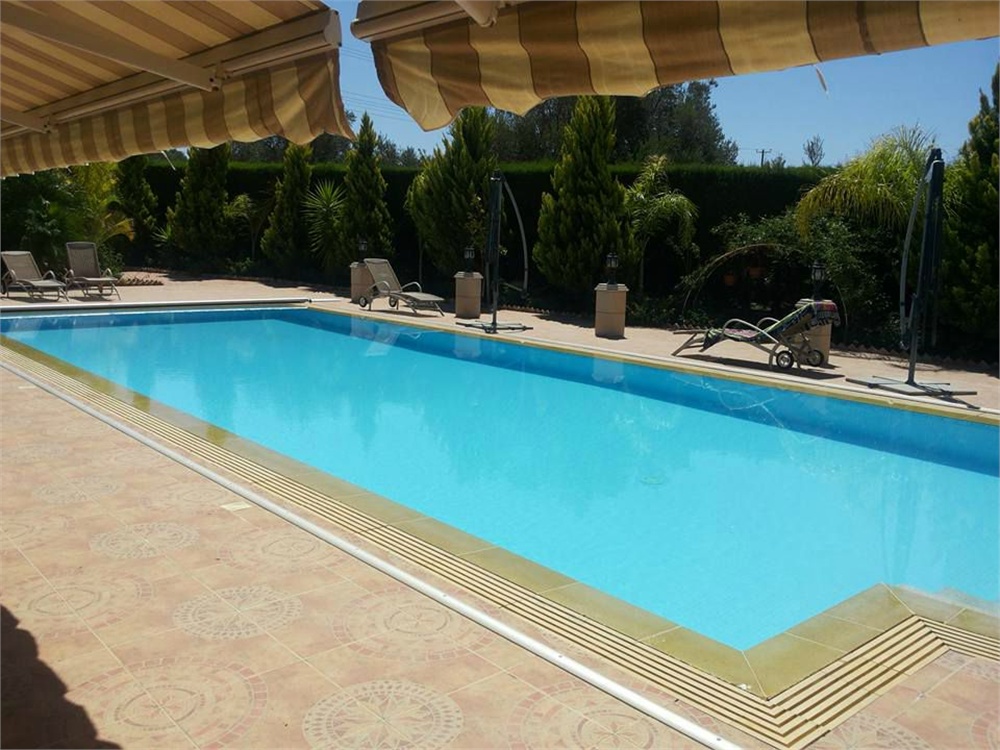 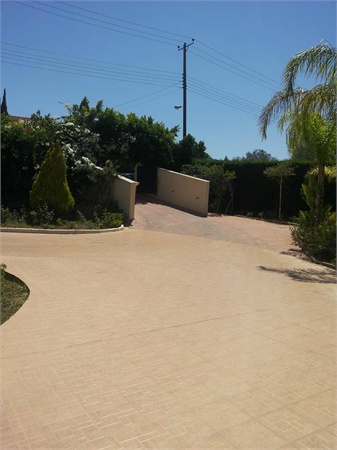 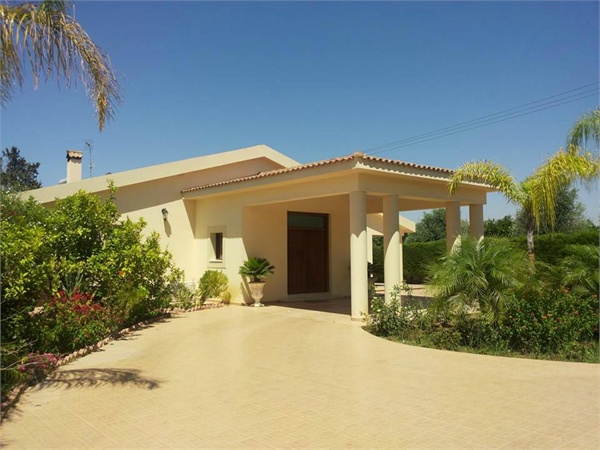 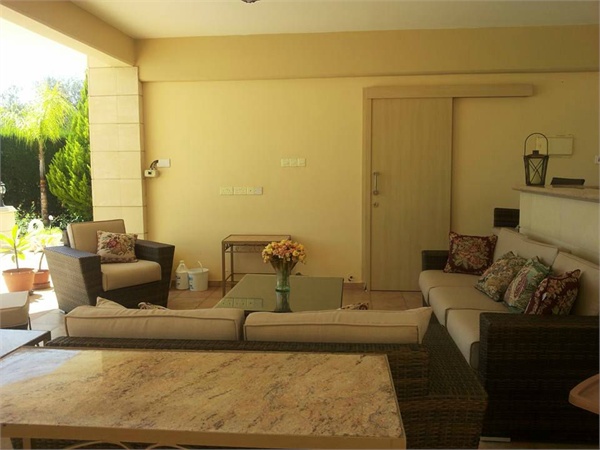 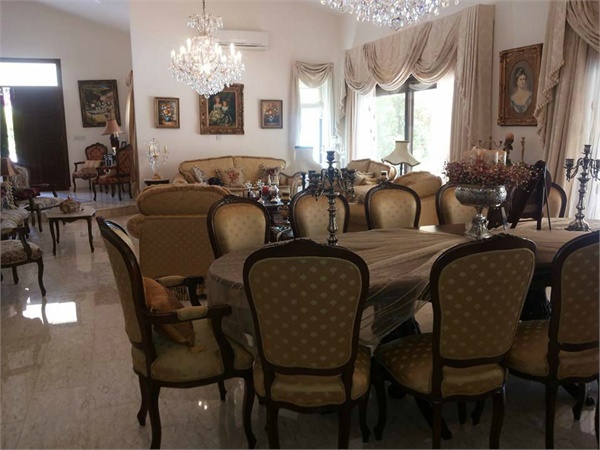 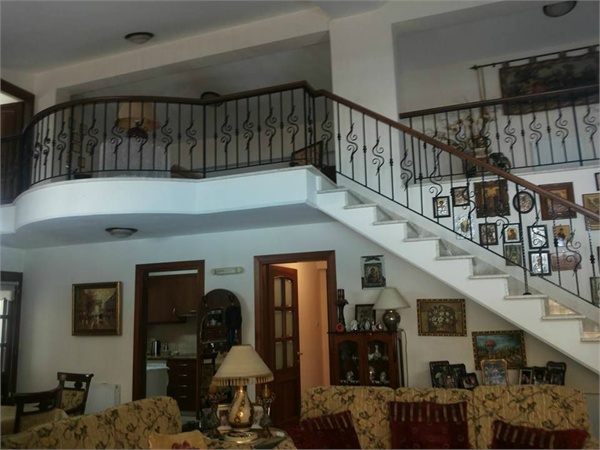 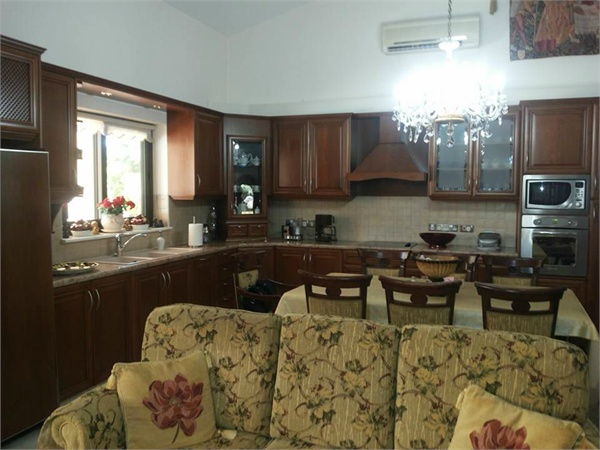 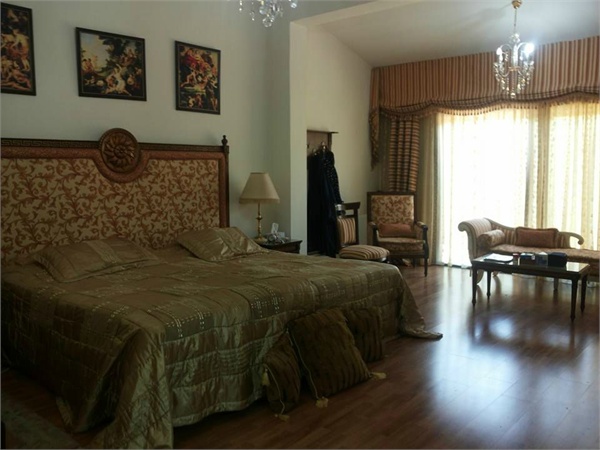 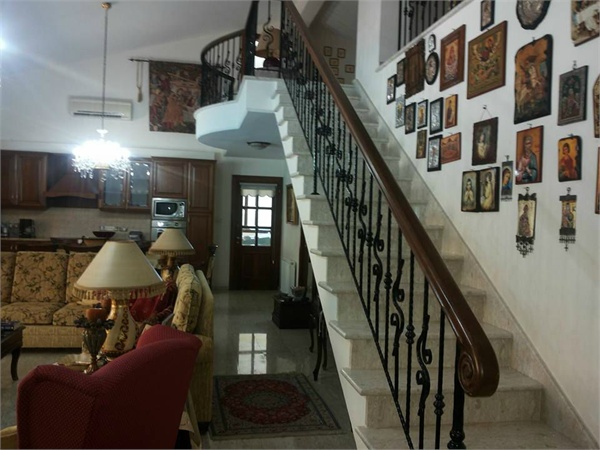 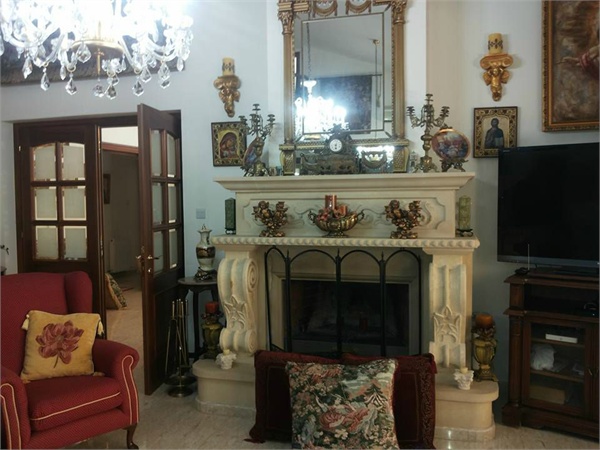 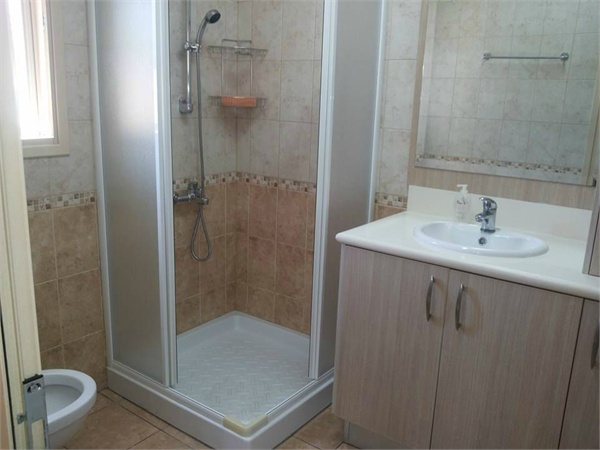 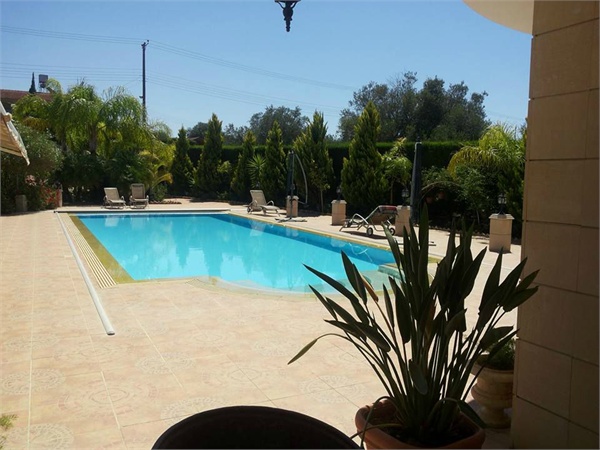 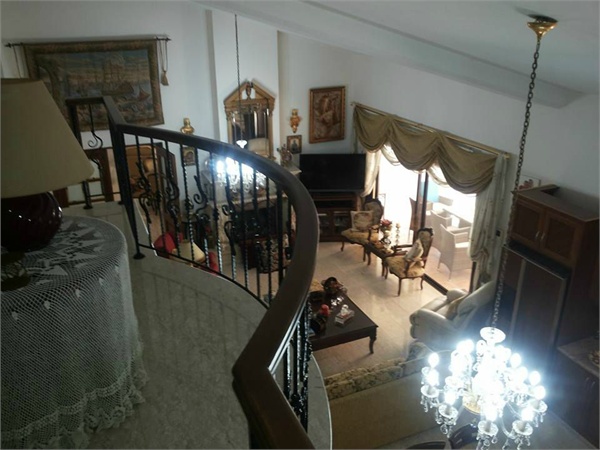 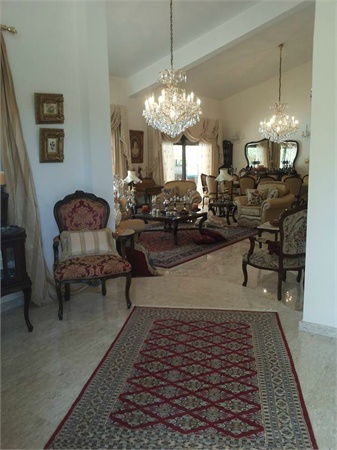 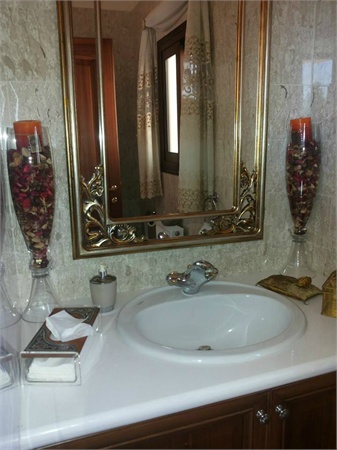 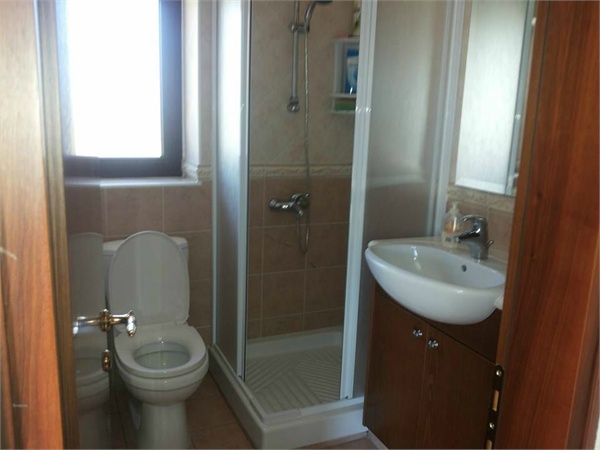 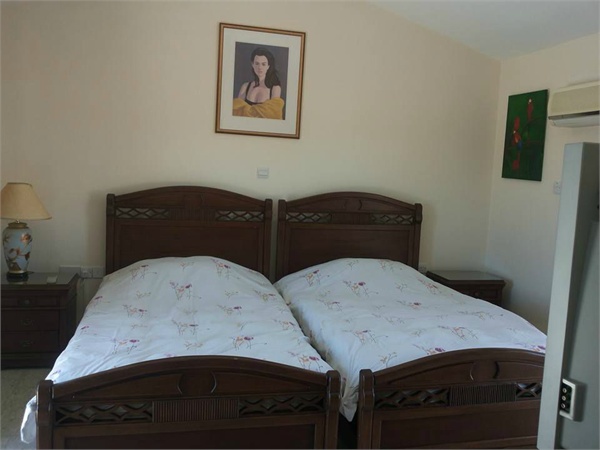 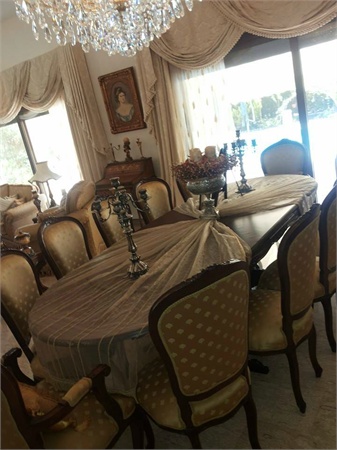 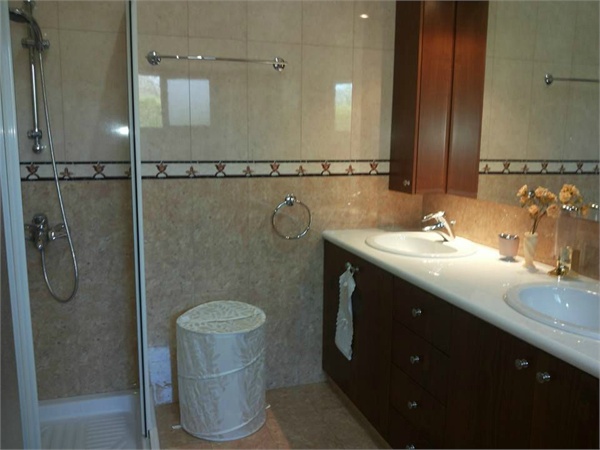 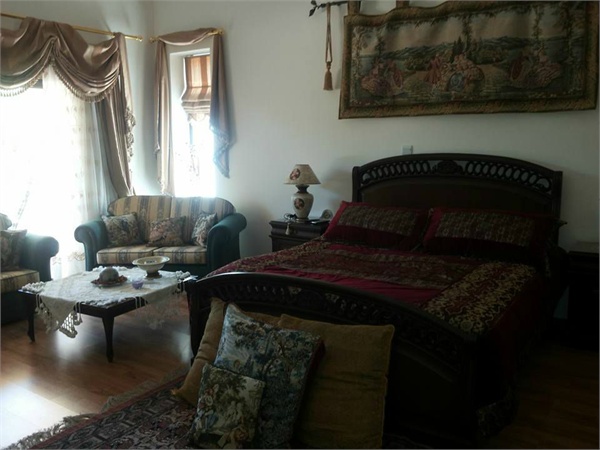 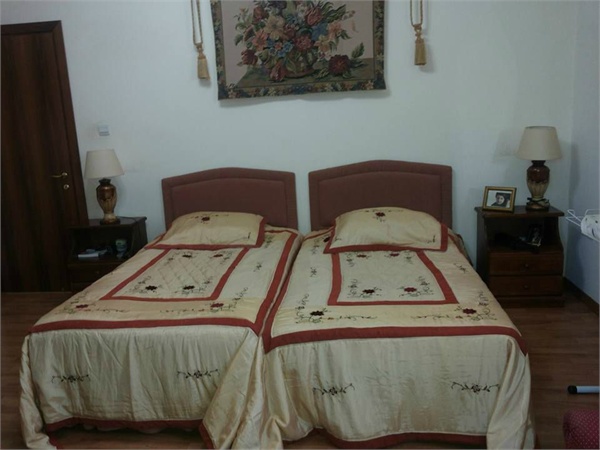 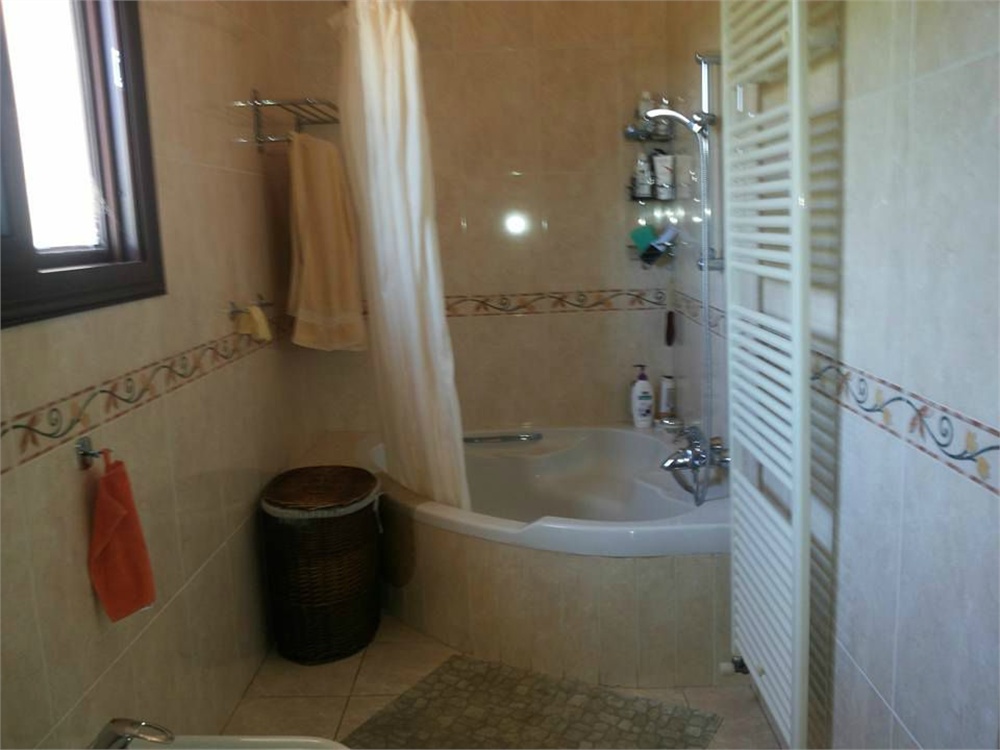 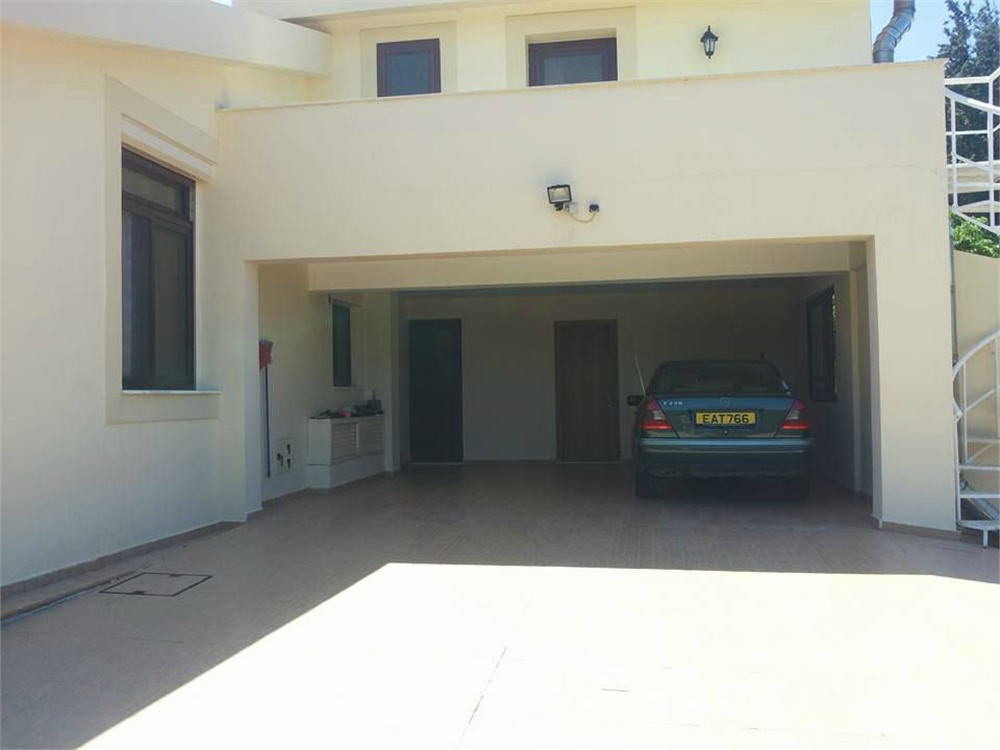 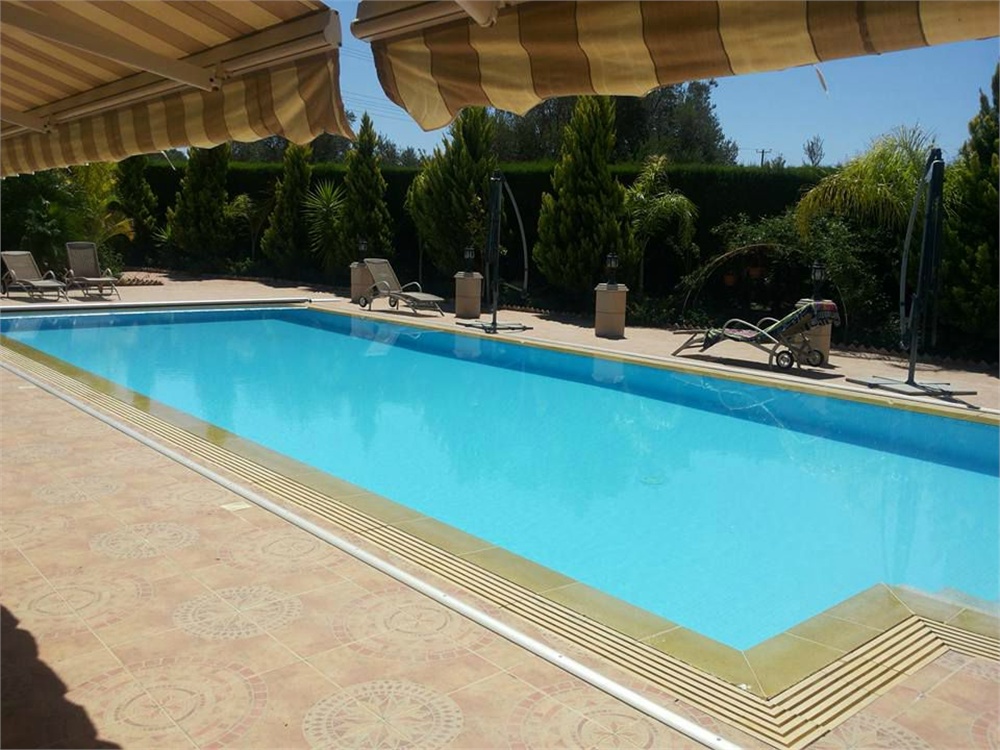 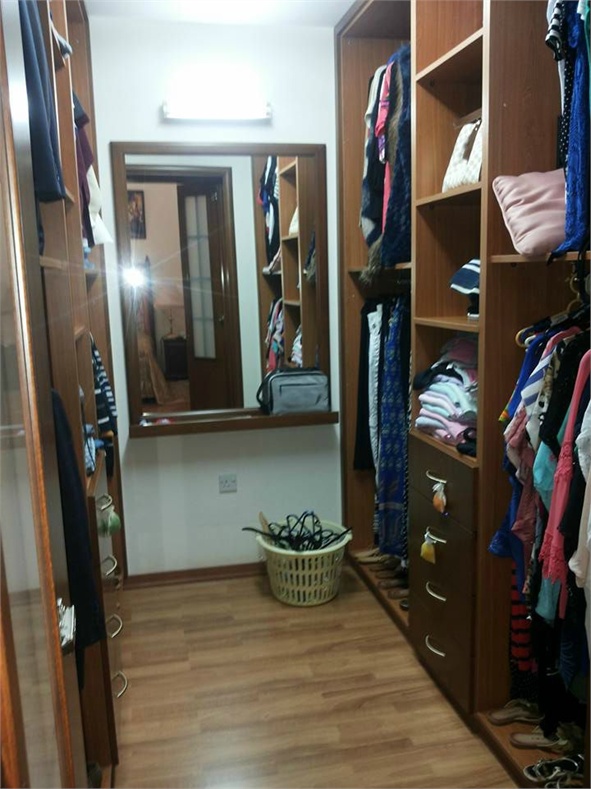 